Name : _______________________________________________        Designation : ________________________________	PSRN : _______________ Department : __________________             E-mail : ____________________________________Phone : ____________________   Signature : ______________________Date : ______________________________________       Please arrange to get the following books for the library.						 				(* Mandatory fields)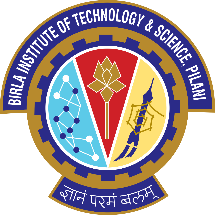 BITS LIBRARYE-DATABASE/E-JOURNALS/PRINT JOURNALS RECOMMENDATION FORM Sr. No.*Title / *ISSN * Online / Print*PublisherSubscription amount (in original currency) * Justification forthe ProcurementSr. No.*Title / *ISSN * Online / Print*PublisherSubscription amount (in original currency) * Justification forthe Procurement